Young Scientist Awards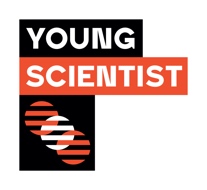 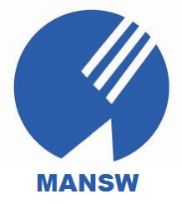 JUDGING RUBRIC:  MANSW Working Mathematically, Years 5-6Rubric 5-612345The student has provided evidence that he/she:The student has provided evidence that he/she:The student has provided evidence that he/she incorporated various components of Working Mathematically in their investigation or innovation:The student has provided evidence that he/she incorporated various components of Working Mathematically in their investigation or innovation:The student has provided clear and convincing evidence that he/she incorporated the interrelated components of Working Mathematically in their investigation or innovation:Communicating- used everyday language and diagrams to describe their investigation or innovation.- used some mathematical language, symbols and diagrams, along with some everyday language to explain their investigation or innovation.- used a variety of mathematical language, symbols, diagrams, tables and graphs to accurately communicate their mathematical strategies and results. - used more sophisticated mathematical language, symbols, diagrams, tables and graphs to enhance how they explain their mathematical strategies and results. - demonstrated a sophisticated level of communication to clearly explain how they applied mathematics to their project and selected the most appropriate graphical display with or without digital technologies.Problem Solving- attempted to use mathematical strategies to solve problems within their investigation or innovation.- used some mathematical strategies to solve problems within their investigation or innovation.- selected and applied mathematical strategies to formulate and explore problems within their project. -identified a problem or matter of interest, choosing suitable questions to seek data.- demonstrated evidence of more sophisticated strategies used to plan and develop their project.- identified a problem or matter of interest, posing suitable questions for data collection.- used sophisticated, efficient strategies to formulate, solve and verify problems within their project.- investigated a problem or matter of interest, posing insightful questions to underpin collection of relevant data.Reasoning- provided some reasoning for the procedure selected but offered limited explanation for the mathematical concepts used or the data collected.- attempted to explain the mathematical thinking and the strategies used.- offered some explanation for their choice of data collection and any conclusions reached.- explained their mathematical thinking, justified their choices and the conclusions they reached.- identified trends and relationships and demonstrated how the data collected supported conclusions.- explained their mathematical thinking and justified strategies used and conclusions reached within their project.-discussed and explained trends and relationships in data collected.- effectively explained their mathematical thinking and justified strategies used to compare and contrast related ideas and conclusions reached.- made valid conclusions based on a thorough analysis of data collected.Understanding- demonstrated minimal understanding of the mathematical concepts used.- demonstrated basic understanding of the mathematical concepts applied.- demonstrated an understanding of the mathematical concepts applied.- connected related ideas, represented concepts in different ways and accurately interpreted mathematical information.-adapted and transferred mathematical concepts, made connections between related concepts and accurately interpreted mathematical information.Fluency- demonstrated minimal use of mathematical calculations. - attempted to use some mathematical calculations.-detail missing from diagrams and tables.- demonstrated competence when performing mathematical calculations. - included some of the elements of tables, graphs and diagrams needed to make sense of the information presented.- clear evidence of effective mathematical calculations and appropriate procedures.- included most elements of  tables, graphs and diagrams needed to make sense of the information presented.- demonstrated sophisticated, accurate, effective and appropriate mathematical calculations and procedures.- included all necessary elements (conventions) in tables, graphs and diagrams to make sense of the information being presented.